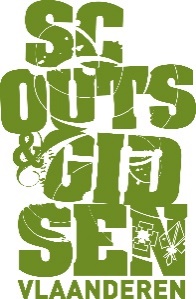 Beste ouder(s),Hiermee informeren wij jullie over een vermoeden van besmetting.  Eén van de aanwezigen bij [activiteit X, op datum] bracht ons ervan op de hoogte dat hij/zij symptomen van COVID-19 vertoont. De betrokkene ondergaat een test op COVID-19 en houdt ons op de hoogte van het resultaat. Om eventuele verspreiding van het virus tegen te gaan, vragen wij alle deelnemers aan deze activiteit om in afwachting van die resultaten: Jullie (alle gezinsleden) contacten tot een minimum te beperken.Tijdelijk geen nieuwe contactbubbels aan te gaan.Contacten met mensen die tot de risicogroep behoren te vermijden.Wanneer je symptomen merkt, je huisarts te raadplegen, jezelf te isoleren en ons te verwittigen over het advies van de arts.We roepen jullie op om deze richtlijnen op te volgen tot wanneer de uitslag van de test gekend en negatief is. Van zodra het resultaat van de coronatest binnen is, brengen wij jullie via mail op de hoogte, alsook van eventuele extra maatregelen indien de testresultaten positief blijken.We realiseren ons dat dit een vervelende boodschap is; hopelijk zorgt deze situatie niet voor groot ongemak. Indien je vragen of bedenkingen hebt kan je contact opnemen met [leid(st)er X], via [gsm-nummer] of [e-mailadres].We kijken ernaar uit elkaar spoedig opnieuw te mogen ontmoeten binnen scouting,Heel erg bedankt!Stevige linker,De leiding